Об утверждении Плана проведения экспертизы нормативных правовых актов Козловского района Чувашской Республики, затрагивающих вопросы осуществления предпринимательской и инвестиционной деятельности, на 2018 годВ соответствии с Порядком проведения экспертизы нормативных правовых актов Козловского района Чувашской Республики, затрагивающих вопросы осуществления предпринимательской и инвестиционной деятельности, утвержденным постановлением администрации Козловского района Чувашской Республики от 16 ноября 2015 года № 549:1.Утвердить прилагаемый План проведения экспертизы нормативных правовых актов Козловского района Чувашской Республики, затрагивающих вопросы осуществления предпринимательской и инвестиционной деятельности, на 2018 год (далее - План).2. Отделу экономического развития, промышленности, торговли и имущественных отношений администрации Козловского района обеспечить:- проведение публичных консультаций по нормативным правовым актам с представителями предпринимательского сообщества;- исследование нормативных правовых актов на предмет выявления положений, необоснованно затрудняющих осуществление предпринимательской и инвестиционной деятельности;- составление заключений об экспертизе нормативных правовых актов, включенных в План.3. Контроль за исполнением настоящего распоряжения возложить на начальника отдела экономического развития, промышленности, торговли и имущественных отношений администрации Козловского района Пушкова Г.М.Глава администрации Козловского района                                                                                           А.И. Васильев Утвержден распоряжением администрации Козловского района № 285 от «20» декабря 2017г.План проведения экспертизы нормативных правовых актов Козловского района Чувашской Республики, затрагивающих вопросы осуществления предпринимательской и инвестиционной деятельности, на 2018 годЧаваш РеспубликинКуславкка районАдминистрацийеХУШУЧувашская республикаАДМИНИСТРАЦИЯКозловского районаРАСПОРЯЖЕНИЕЧувашская республикаАДМИНИСТРАЦИЯКозловского районаРАСПОРЯЖЕНИЕЧувашская республикаАДМИНИСТРАЦИЯКозловского районаРАСПОРЯЖЕНИЕ        ___________г. № ____        ___________г. № ____        ___________г. № ____20.12.2017 г. № 285       Куславкка хули       Куславкка хули       Куславкка хули             город Козловка№ ппНаименование нормативного правового актаЗаявительДата начала проведения экспертизыОтветственный исполнительОтветственные исполнители администрации Козловского района1.Постановление администрации Козловского района от 20 июня 2017 г. № 238 «Об утверждении Порядка подготовки и проведения торгов на право установки и эксплуатации рекламной конструкции на земельном участке, здании или ином недвижимом имуществе, находящихся в муниципальной собственности Козловского района Чувашской Республики»Администрация Козловского районаИюнь2018 г.Администрация Козловского районаОтдел экономического развития, промышленности, торговли и имущественных отношений2.Постановление администрации Козловского района от 12 сентября 2017 г. № 393 «Об утверждении Положения о порядке предоставления субсидий муниципальным унитарным предприятиям на формирование и (или) пополнение уставного фонда из бюджета  Козловского района Чувашской Республики»Администрация Козловского районаАвгуст2018 г.Администрация Козловского районаОтдел экономического развития, промышленности, торговли и имущественных отношений3Постановление администрации Козловского района от 19 сентября 2017 г. № 405 «Об утверждении Порядка предоставления субсидий муниципальным унитарным предприятиям, учредителем которых является Козловский район»Администрация Козловского районаНоябрь2018 г.Администрация Козловского районаОтдел экономического развития, промышленности, торговли и имущественных отношений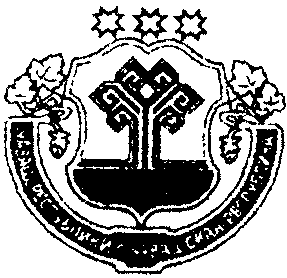 